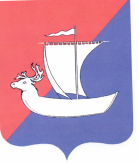 АДМИНИСТРАЦИЯ СЕЛЬСКОГО ПОСЕЛЕНИЯ «ПУСТОЗЕРСКИЙ  СЕЛЬСОВЕТ» ЗАПОЛЯРНОГО РАЙОНА 	НЕНЕЦКОГО АВТОНОМНОГО ОКРУГАП О С Т А Н О В Л Е Н И Еот   07.04 .2022    № 27__с. Оксино Ненецкий автономный округО ВНЕСЕНИИ ИЗМЕНЕНИЙ В ПОСТАНОВЛЕНИЕ АДМИНИСТРАЦИИ СЕЛЬСКОГО ПОСЕЛЕНИЯ «ПУСТОЗЕРСКИЙ СЕЛЬСОВЕТ» ЗАПОЛЯРНОГО РАЙОНА НЕНЕЦКОГО АВТОНОМНОГО ОКРУГА ОТ 11.11.2021 № 110«ОБ  УТВЕРЖДЕНИИ  МУНИЦИПАЛЬНОЙ  ПРОГРАММЫ «МОЛОДЕЖНАЯ ПОЛИТИКА  В СЕЛЬСКОМ ПОСЕЛЕНИИ  «ПУСТОЗЕРСКИЙ СЕЛЬСОВЕТ» ЗАПОЛЯРНОГО РАЙОНА НЕНЕЦКОГО АВТОНОМНОГО ОКРУГА  НА 2022-2024 ГОДЫ»Администрация Сельского поселения «Пустозерский сельсовет» Заполярного района Ненецкого автономного округа ПОСТАНОВЛЯЕТ:Внести изменения в   муниципальную программу «Молодежная политика в Сельском поселении «Пустозерский сельсовет» Заполярного района  Ненецкого автономного округа на 2022-2024 годы»:«Объемы и источники финансирования Программы» изложить следующей редакции: «Общий объем финансовых средств за счет бюджета поселения-423,4 тыс.рублей в т.ч.       2022г. – 163,4тыс.рублей                       2023г.-130,0 тыс.рублей              2024г.-130,0тыс.рублей». Мероприятия в разделе 4. «ПЕРЕЧЕНЬ И ОПИСАНИЕ ПРОГРАММНЫХ МЕРОПРИЯТИЙ ПО РЕШЕНИЮ ЗАДАЧ И ДОСТИЖЕНИЮ ЦЕЛЕЙ ПРОГРАММЫ»  изложить в следующей  редакции:2.  Настоящее Постановление вступает в силу после его официального опубликования (обнародования) и подлежит размещению на официальном сайте Сельского поселения «Пустозерский сельсовет» Заполярного района Ненецкого автономного округа.Глава Сельского поселения«Пустозерский сельсовет» ЗР НАО                                                  С.М.МакароваМероприятияСроки исполненияИсполнителиИсточник финансированияСумма финансирования (тыс.руб)Сумма финансирования (тыс.руб)Сумма финансирования (тыс.руб)МероприятияСроки исполненияИсполнителиИсточник финансирования202220232024Организация и проведение мероприятий, направленных на развитие гражданственности, нравственного воспитания, пропаганде здорового образа жизни2022-2024АдминистрацияСельского поселения«Пустозерский сельсовет» ЗР НАОМБ82,449,049,0Организация мероприятий по работе с молодежью2022-2024АдминистрацияСельского поселения«Пустозерский сельсовет» ЗР НАОМБ18,118,118,1Оплата труда координатора по молодежной политике2022-2024АдминистрацияСельского поселения«Пустозерский сельсовет» ЗР НАОМБ62,962,962,9ИТОГОМБ163,4130,0130,0